คำสั่งองค์การบริหารส่วนตำบลวังทองที่      330  /2566เรื่อง  แต่งตั้งคณะทำงานเพื่อจัดทำมาตรฐานทางคุณธรรมและจริยธรรม ประจำปี งบประมาณ 2566---------------------------------------------------		อาศัยอำนาจในรัฐธรรมนูญแห่งราชอาณาจักรไทย มาตรา 279 บัญญัติให้รัฐจัดทำมาตรฐานทางคุณธรรมและจริยธรรมผู้ดำรงตำแหน่งทางการเมืองและเจ้าหน้าที่ของรัฐ  เพื่อป้องกันการทุจริตและประพฤติมิชอบ  เสริมสร้างประสิทธิภาพในการปฏิบัติหน้าที่		ดังนั้น  เพื่อให้มาตรฐานทางคุณธรรมและจริยธรรมของข้าราชการ  พนักงาน  และลูกจ้างขององค์กรปกครองส่วนท้องถิ่น  เป็นมาตรฐานคุณธรรมและจริยธรรมขององค์กรปกครองส่วนท้องถิ่นอย่างแท้จริง  จึงแต่งตั้งคณะทำงานเพื่อจัดทำมาตรฐานทางคุณธรรมและจริยธรรม  ดังนี้		คณะกรรมการฝ่ายอำนวยการ  มีหน้าที่ควบคุมดูแลอำนวยความสะดวก  ให้คำปรึกษาแนะนำการดำเนินงานให้เป็นไปด้วยความเรียบร้อย  บรรลุวัตถุประสงค์  ประกอบด้วย		1.นายทองคำ  ประพฤติธรรม	นายก  อบต.วังทอง	ประธานกรรมการ		2.นายทองม้วน  ผงษา		รองนายก  อบต.		รองประธานกรรมการ		3.นายบุญหนา  ตุ้มน้อย		รองนายก  อบต.		รองประธานกรรมการ		4.นายสุรจิตร  เพ็งสา		ปลัด  อบต.		กรรมการ		5.นายนิรุธ  วอแพง		รองปลัดอบต.		กรรมการ		6.นายชาติชาย  แก้วมาตย์	ผู้อำนวยการกองช่าง	กรรมการ		7.นางสรวีย์  พิมพ์จ่อง		นักทรัพยากรบุคคลชำนาญการ กรรมการ/เลขานุการ		คณะกรรมการดำเนินงานเพื่อกำหนดมาตรฐานคุณธรรมและจริยธรรม  มีหน้าที่  จัดทำแนวทางมาตรฐานคุณธรรมและจริยธรรม  และมาตรการที่จะนำไปสู่การปฏิบัติจริง  ประกอบด้วย1.นายทองคำ  ประพฤติธรรม	นายก  อบต.วังทอง	ประธานกรรมการ		2.นายทองม้วน  ผงษา		รองนายก  อบต.		รองประธานกรรมการ		3.นายบุญหนา  ตุ้มน้อย		รองนายก  อบต.		รองประธานกรรมการ		4.นายสุรจิตร  เพ็งสา		ปลัด  อบต.		กรรมการ		5.นายนิรุธ  วอแพง		รองปลัดอบต.		กรรมการ		6.นายชาติชาย  แก้วมาตย์	ผู้อำนวยการกองช่าง	กรรมการ		7.นายบุญชัย  สารีอาจ		ผู้อำนวยการกองคลัง	กรรมการ		8.นางสาวอุดมพร  ทองนำ	หัวหน้าสำนักปลัด	กรรมการ		9.นางลำพูน  โสระเวช		นักพัฒนาชุมชนชำนาญการ กรรมการ/เลขานุการฝ่ายจัดทำเอกสาร  มีหน้าที่  จัดเตรียมเอกสาร  จัดพิมพ์เอกสาร  ที่ใช้ในการประชุมจัดทำรูปเล่มแบบคุณธรรมและจริยธรรม  ประกอบด้วย		1.นางสรวีย์  พิมพ์จ่อง 		นักทรัพยากรบุคคลชำนาญการ		หัวหน้า		2.นางสุดาใจ  นวลสว่าง		นักพัฒนาการท่องเที่ยวชำนาญการ		ผู้ช่วย		3.น.ส.ดอกอ้อ  ศรีกระบุตร	นักวิเคราะห์ฯชำนาญการ			ผู้ช่วย		ฝ่ายประเมินผล  มีหน้าที่  ประเมินผลความสำเร็จและประเมินสถานภาพการปฏิบัติงานของข้าราชการ พนักงาน และลูกจ้าง เป็นไปตามวัตถุประสงค์ของมาตรฐานคุณธรรมและจริยธรรม ประกอบด้วย1.นายทองคำ  ประพฤติธรรม	นายก  อบต.วังทอง		หัวหน้า		2.นายทองม้วน  ผงษา		รองนายก  อบต.			ผู้ช่วย		3.นายบุญหนา  ตุ้มน้อย		รองนายก  อบต.			ผู้ช่วย		4.นายสุรจิตร  เพ็งสา		ปลัด  อบต.			ผู้ช่วย		5.นายบุญชัย  สารีอาจ		ผู้อำนวยการกองคลัง		ผู้ช่วย		6.นายสุริยันต์  วงศ์จวง		ผู้อำนวยการกองการศึกษาฯ	ผู้ช่วย		7.นางสรวีย์  พิมพ์จ่อง		นักทรัพยากรบุคคลชำนาญการ	ผู้ช่วย		ฝ่ายประชาสัมพันธ์  มีหน้าที่  เผยแพร่ความรู้  ความเข้าใจ  กระจายข่าวในรูปแบบของสื่อต่างๆ  อย่างสม่ำเสมอ  เพื่อให้เจ้าหน้าที่ในองค์กร  ผู้รับบริการ  ประชาชน  ได้รับทราบมาตรฐานคุณธรรมและจริยธรรม  ประกอบด้วย1.จ่าเอก ธนาวุฒิ  สารจันทร์	เจ้าพนักงานธุรการชำนาญงาน		หัวหน้า2.นายภาณุวัฒน์  ท่อนเสาร์	ผู้ช่วยนักวิเคราะห์ฯ			ผู้ช่วย		3.นายปริญญา  อุ่นทะยา		ผู้ช่วยนักพัฒนาชุมชน			ผู้ช่วย			ฝ่ายอาคารสถานที่  มีหน้าที่  เตรียมความพร้อมในเรื่องของสถานที่  การจัดห้องประชุม  ประกอบด้วย		1.นายปัญญา  จันทร์หล้า		ผู้ช่วยเจ้าพนักงานป้องกัน			หัวหน้า		2.นายสมเกียรติ  มะปะเข		คนงานทั่วไป				ผู้ช่วย		3.นางกชกช  เจริญยศ		นักการ					ผู้ช่วย		ขอให้ผู้มีรายชื่อที่ได้รับการแต่งตั้ง  ปฏิบัติหน้าที่ราชการด้วยความซื่อสัตย์ สุจริต และเที่ยงธรรม ให้เป็นไปตามกฎหมาย ข้อบังคับ ระเบียบของทางราชการ มติของคณะรัฐมนตรี นโยบายของรัฐบาล และปฏิบัติตามระเบียบแบบแผนของทางราชการ หากผู้ที่ได้รับการแต่งตั้งตามคำสั่งนี้ประมาทเลินเล่อในหน้าที่ราชการปฏิบัติหรือละเว้นการปฏิบัติหน้าที่ราชการโดยมิชอบทำให้เกิดความเสียหายแก่ทางราชการ ละทิ้งหรือทอดทิ้งหน้าที่ราชการโดยไม่มีเหตุผลอันสมควรเป็นเหตุให้เสียหายแก่ราชการ จะถูกดำเนินการทางวินัยตามระเบียบของทางราชการ หากเกิดปัญหาในการปฏิบัติหน้าที่ราชการที่ได้รับการแต่งตั้ง ให้รายงานปัญหาอุปสรรคให้ผู้บังคับบัญชาทราบตามลำดับ เพื่อหาแนวทางแก้ไขไม่ให้เกิดความเสียหายแก่ทางราชการต่อไป			ทั้งนี้  ตั้งแต่วันที่  1  เดือน มีนาคม  พ.ศ.2566 เป็นต้นไป					สั่ง ณ วันที่    1   เดือน  มีนาคม  พ.ศ.2566 (ลงชื่อ)   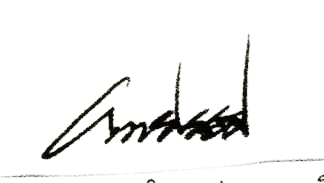 	                                             (นายทองคำ  ประพฤติธรรม)	                				          นายกองค์การบริหารส่วนตำบลวังทอง บันทึกรายงานการประชุมคณะทำงานจัดทำมาตรฐานคุณธรรมและจริยธรรมประจำปี  พ.ศ.2566วันที่ 1 เดือน มีนาคม  พ.ศ.2566ณ  ห้องประชุมองค์การบริหารส่วนตำบลวังทอง---------------------------------------------------------ผู้มาประชุมผู้เข้าร่วมประชุมเริ่มประชุมเวลา  10.00  น.		เมื่อที่ประชุมพร้อมแล้วนายทองคำ  ประพฤติธรรม ตำแหน่ง นายกองค์การบริหารส่วนตำบลวังทอง ได้กล่าวเปิดประชุมตามระเบียบวาระดังนี้ระเบียบวาระที่  1		เรื่องที่ประธานแจ้งให้ที่ประชุมทราบนายทองคำ  ประพฤติธรรม	วันนี้เป็นการเชิญทุกท่านร่วมหารือในการจัดทำมาตรฐานนายก อบต.วังทอง		คุณธรรมจริยธรรม  ตามอาศัยอำนาจในรัฐธรรมนูญแห่งราชอาณาจักร				ไทย มาตรา 279 บัญญัติให้รัฐจัดทำมาตรฐานทางคุณธรรมและ				จริยธรรมของผู้ดำรงตำแหน่งทางการเมืองและเจ้าหน้าที่ของรัฐ เพื่อ				ป้องกันการทุจริตและประพฤติมิชอบ เสริมสร้างประสิทธิภาพในการ				ปฏิบัติหน้าที่ ดังนั้น เพื่อให้มาตรฐานทางคุณธรรมและจริยธรรมของ				ข้าราชการ พนักงาน และลูกจ้างขององค์กรปกครองส่วนท้องถิ่นเป็น				มาตรฐานคุณธรรมและจริยธรรมขององค์กรปกครองส่วนท้องถิ่นอย่าง				แท้จริง จึงแต่งตั้งคณะทำงานเพื่อจัดทำมาตรฐานทางคุณธรรมและ				จริยธรรม  ว่าเราจะพิจารณาไปในแนวทางใดบ้าง  โดยในระเบียบวาระที่3 เรื่องที่ต้องพิจารณา โดยขอมอบหมายให้ปลัดองค์การบริหารส่วนตำบลวังทองเป็นผู้ชี้แจงนายสุรจิตร  เพ็งสา		รับทราบปลัด อบต.วังทองระเบียบวาระที่  2		เรื่องรับรองรายงานการประชุมครั้งที่แล้ว					-ไม่มีระเบียบวาระที่  3		เรื่องเสนอที่ประชุมทราบและพิจารณาอนุมัตินายสุรจิตร  เพ็งสา		วันนี้เราจะมาพิจารณากันเรื่องการจัดทำจริยธรรมของบุคลากรปลัด อบต.วังทอง		ส่วนท้องถิ่นว่าจะเอาอย่างไรบ้าง  โดยขอชี้แจงรายละเอียดว่ารัฐธรรมนูญแห่งราชอาณาจักรไทย ได้ให้สิทธิ เสรีภาพ และการมีส่วนร่วมในการปกครองของประชาชน ตลอดจนเพิ่มอำนาจประชาชนในการตรวจสอบการใช้อำนาจประชาชนในการตรวจสอบการใช้อำนาจรัฐมากขึ้น โดยมีบทบัญญัติให้การใช้อำนาจรัฐเป็นไปโดยสุจริตและมีประสิทธิภาพ และเพื่อเป็นการแก้ไขปัญหาการขาดจิตสำนึกในการปฏิบัติหน้าที่ด้วยความชอบธรรมของเจ้าหน้าที่ของรัฐ  จึงกำหนดบทบัญญัติในมาตรา 279  ให้เจ้าหน้าที่ของรัฐ ทั้งฝ่ายการเมืองและฝ่ายประจำจะต้องปฏิบัติตามมาตรฐานทางคุณธรรมและจริยธรรมกล่าวคือ“รัฐต้องจัดทำมาตรฐานทางคุณธรรมและจริยธรรมของผู้ดำรงตำแหน่งทางการเมือง ข้าราชการ และพนักงาน หรือลูกจ้างของรัฐ เพื่อป้องกันการทุจริตและประพฤติมิชอบ และเสริมสร้างประสิทธิภาพในการปฏิบัติหน้าที่” มาตรฐานทางคุณธรรมและจริยธรรมเป็นเครื่องมืออันสำคัญยิ่งที่จะช่วยให้ข้าราชการ พนักงาน และลูกจ้างขององค์กรปกครองส่วนท้องถิ่น ได้มีหลักการและแนวทางปฏิบัติตนไปในแนวทางที่ถูกต้องเหมาะสม นำมาซึ่งประสิทธิภาพ ประสิทธิผล ความพอใจ ความผาสุกของประชาชนความเจริญรุ่งเรืองของประเทศชาติและส่งผลให้เกิดความสุขความเจริญย้อนกลับมาสู่ตัวผู้ประพฤติปฏิบัติเองทุกคนนางสรวีย์  พิมพ์จ่อง		ถ้าเช่นนั้นเราจะต้องกำหนดหลักการหรือแนวทางปฏิบัติ อบต.นักทรัพยากรบุคคลชำนาญการ	ของเรายึดถือปฏิบัติใช่หรือไม่นายสุรจิตร  เพ็งสา		ใช่แล้วครับ ดังนั้น จึงขอให้ทุกๆ ท่านช่วยกันพิจารณาร่างปลัด อบต.วังทอง		มาตรฐานคุณธรรมจริยธรรมตามที่ผมได้ชี้แจงต่อไปนี้				วัตถุประสงค์ของการจัดทำมาตรฐานทางคุณธรรมและจริยธรรมซึ่งมีผลต่อข้าราชการ พนักงาน และลูกจ้างขององค์กรปกครองส่วนท้องถิ่น ดังนี้เพื่อให้ข้าราชการ พนักงาน และลูกจ้างขององค์กรปกครองส่วนท้องถิ่น พึงดำรงตนให้ตั้งมั่นอยู่ในศีลธรรม ปฏิบัติหน้าที่ด้วยความซื่อสัตย์ สุจริต และมีความรับผิดชอบเพื่อให้ข้าราชการ พนักงาน และลูกจ้างขององค์กรปกครอง				ส่วนท้องถิ่น พึงปฏิบัติหน้าที่ราชการด้วยความอุตสาหะ เอาใจใส่				ระมัดระวังรักษาประโยชน์ของทางราชการ  อย่างเต็มกำลังความสามารถเพื่อให้ข้าราชการ พนักงาน และลูกจ้างขององค์กรปกครองส่วนท้องถิ่น พึงปฏิบัติตนต่อเพื่อนร่วมงาน ด้วยความสุภาพ เรียบร้อย  รักษาความสามัคคี และไม่กระทำการอย่างใดที่กลั่นแกล้งกันเพื่อให้ข้าราชการ พนักงาน และลูกจ้างขององค์กรปกครองส่วนท้องถิ่น พึงต้อนรับ ให้ความสะดวก ให้ความเป็นธรรม และการสงเคราะห์ แก่ประชาชนผู้มาติดต่อราชการเกี่ยวกับหน้าที่ของตน โดยไม่ชักช้าและด้วยความสุภาพเรียบร้อย ไม่ดูหมิ่นเหยียดหยามกดขี่หรือข่มเหงประชาชนผู้มาติดต่อราชการเพื่อให้ข้าราชการ พนักงาน และลูกจ้างขององค์กรปกครองส่วนท้องถิ่น พึงพัฒนาทักษะความรู้ ความสามารถ และตนเองให้ทันสมัยอยู่เสมอนายทองม้วน  ผงษา		เป็นร่างมาตรฐานที่ดีมากเหมาะสำหรับนำมาใช้ในการดำเนินรองนายก อบต.วังทอง		ปฏิบัติราชการและการบริการประชาชนนายทองคำ  ประพฤติธรรม	จากการที่ปลัดองค์การบริหารส่วนตำบลและรองนายกองค์การนายก อบต.วังทอง		บริหารส่วนตำบลแสดงความคิดเห็นและเสนอร่างมาตรฐานคุณธรรมของ				ผู้บริหาร สมาชิกสภา และพนักงานทุกคนในการปฏิบัติราชการและ				บริการประชาชน ขอมติจากที่ประชุมด้วยครับมติที่ประชุม			เห็นด้วยรับร่างมาตรฐานดังกล่าว  ด้วยมติเป็นเอกฉันท์นายทองคำ  ประพฤติธรรม	มีกรรมการท่านใดมีความเห็นเพิ่มเติมอีกบ้างครับ  ถ้าไม่มีผมขอนายก อบต.วังทอง		สรุปว่าให้ดำเนินการจัดทำและใช้มาตรฐานดังกล่าวได้เลย  โดยจัดทำตั้ง				ทีมงานในการเผยแพร่ประชาสัมพันธ์ให้พนักงานทุกคนในองค์กรทราบและถือปฏิบัติต่อไประเบียบวาระที่  4		เรื่องอื่น  ๆนายทองคำ  ประพฤติธรรม	ขอฝากสำนักปลัดองค์การบริหารส่วนตำบลดำเนินการรวบรวมนายก อบต.วังทอง		รายละเอียด จัดทำรูปเล่มมาตรฐานจริยธรรม ประจำปีงบประมาณ พ.ศ.  				2559 เสนอให้ผมพิจารณาและอนุมัติการใช้ต่อไปนายทองคำ  ประพฤติธรรม	รับทราบปลัด  อบต.วังทอง		นายทองคำ  ประพฤติธรรม	มีกรรมการท่านใดมีข้อสงสัยจะซักถามหรือไม่  ถ้าไม่มีผมขอปิดนายก  อบต.วังทอง		การประชุมปิดประชุมเวลา  12.10  น.(ลงชื่อ)	  	สรวีย์  พิมพ์จ่อง	    ผู้จดรายงานการประชุม                (นางสรวีย์   พิมพ์จ่อง)                   เลขานุการกรรมการ(ลงชื่อ)	   	ทองคำ  ประพฤติธรรม	    ผู้ตรวจรายงานการประชุม               (นายทองคำ  ประพฤติธรรม)                                                               ประธานกรรมการ  ลำดับที่ชื่อ  -  นามสกุลตำแหน่งลายมือชื่อหมายเหตุ1นายทองคำ  ประพฤติธรรมนายกอบต.วังทองทองคำ  ประธาน2นายทองม้วน  ผงษารองนายกอบต.วังทองทองม้วนรองประธาน3นายบุญหนา  ตุ้มน้อยรองนายกอบต.วังทองบุญหนารองประธาน4นายสุรจิตร  เพ็งสาปลัดอบต.วังทองสุรจิตรกรรมการ5นายนิรุธ  วอแพงรองปลัดอบต.วังทองนิรุธกรรมการ6นายชาติชาย  แก้วมาตย์ผู้อำนวยการกองช่างขาติชายกรรมการ7นายบุญชัย  สารีอาจผู้อำนวยการกองคลังบุญชัยกรรมการ8นายสุริยันต์  วงศ์จวงผู้อำนวยการกองการศึกษาฯกรรมการ9นางสาวอุดมพร  ทองนำหัวหน้าสำนักปลัดกรรมการ10นางสุมาลี  เพ็งสาหัวหน้าฝ่ายการเงินและบัญชีกรรมการ11นางสรวีย์  พิมพ์จ่องนักทรัพยากรบุคคลชำนาญการเลขานุการลำดับที่ชื่อ  -  นามสกุลตำแหน่งลายมือชื่อหมายเหตุ1น.ส.ดอกอ้อ  ศรีกระบุตรนักวิเคราะห์ฯชำนาญการ2นางลำพูน  โสระเวชนักพัฒนาชุมชนชำนาญการ3นางสุดาใจ  นวลสว่างนักพัฒนาการท่องเที่ยวชำนาญการ4จ่าเอกธนาวุฒิ สารจันทร์เจ้าพนักงานธุรการชำนาญงาน5นายวัชรินทร์  น้อยแพงนักป้องกันและบรรเทาฯชำนาญการ6นางสาวจิราภรณ์  เพรงมาเจ้าพนักงานธุรการชำนาญงาน7นางณัฐฐิญา น้อยแพงนักวิชาการคลังชำนาญการ8นางชัชฐิชา  ชาภักดีนักวิชาการพัสดุชำนาญการ9นายทรงยศ  อุดมศรีนายช่างโยธาชำนาญงาน10นายพีรยศ  คำมุงคุณนายช่างไฟฟ้าชำนาญงาน11นางกชกร  เจริญยศนักการ12นายสมคิด  มากพูนคนงาน13นายภาณุวัฒน์  ท่อนเสาร์ผช.นักวิเคราะห์นโยบายและแผน14นายปริญญา  อุ่นทะยาผช.นักพัฒนาชุมชน